Приложение 1  к Перечню наименований элементов улично-дорожной сети муниципального образования «Город Березники»д. НИЖНИЕ НОВИНКИ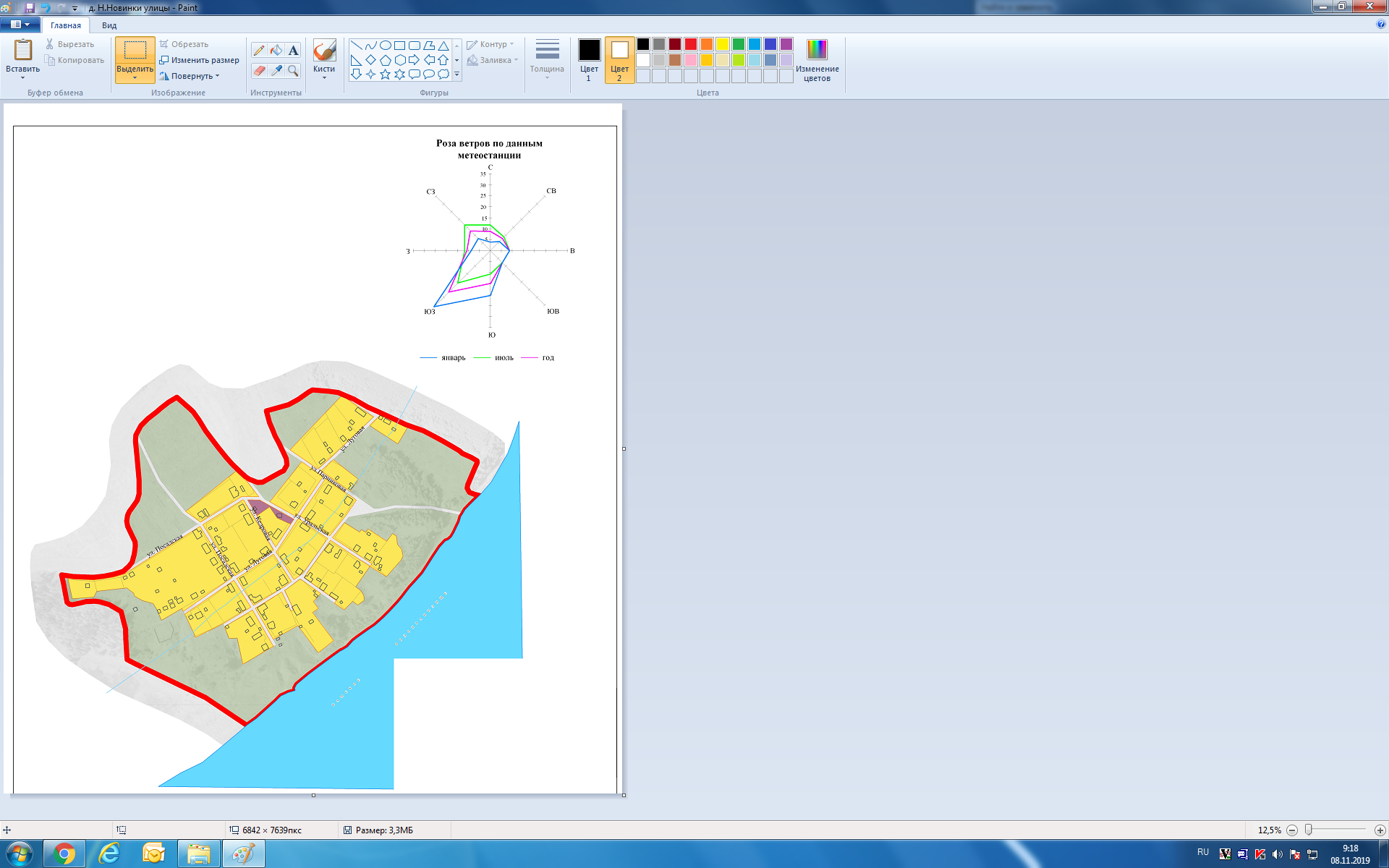 Приложение 2  к Перечню наименований элементов улично-дорожной сети муниципального образования «Город Березники»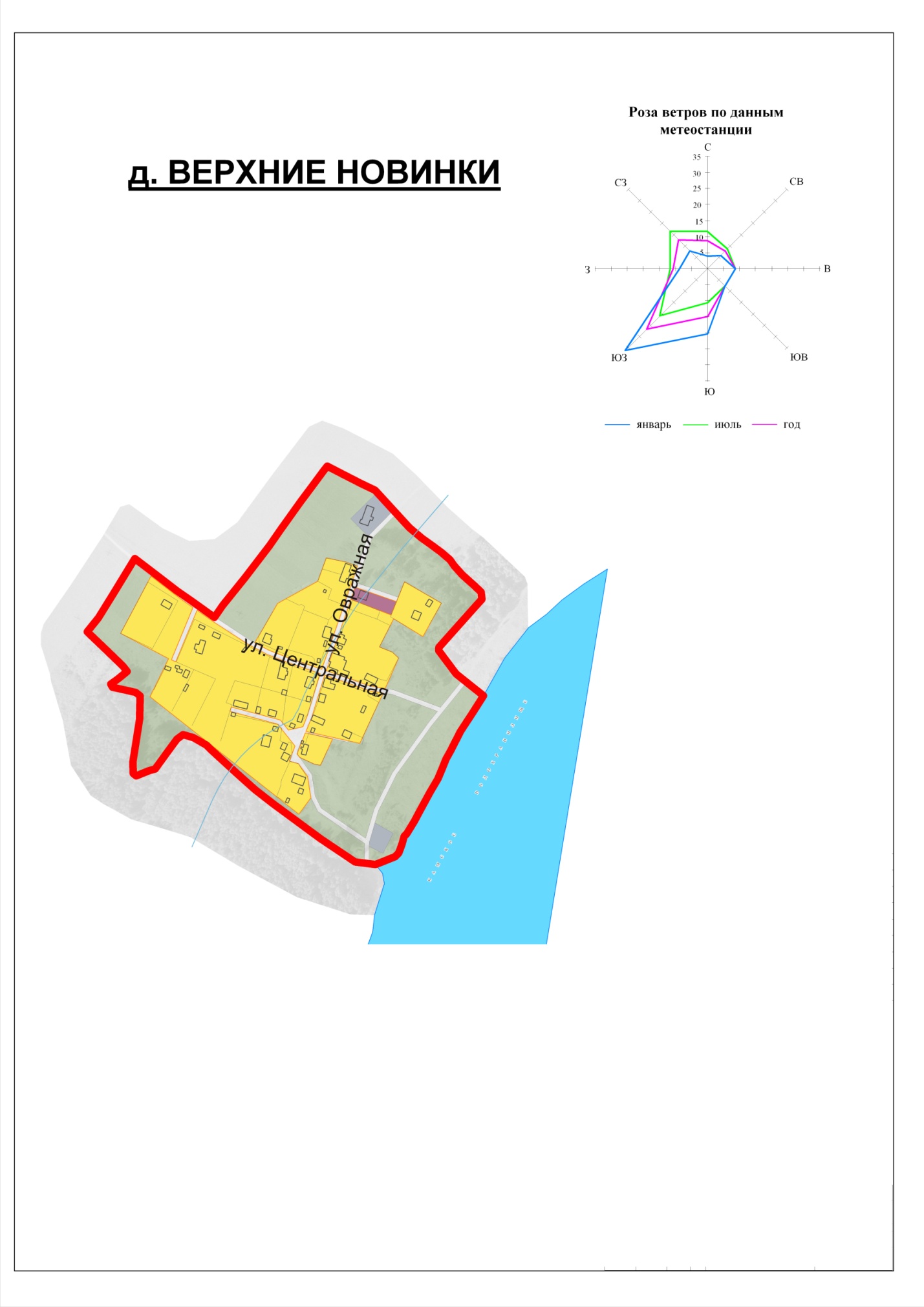 Приложение 3  к Перечню наименований элементов улично-дорожной сети муниципального образования «Город Березники»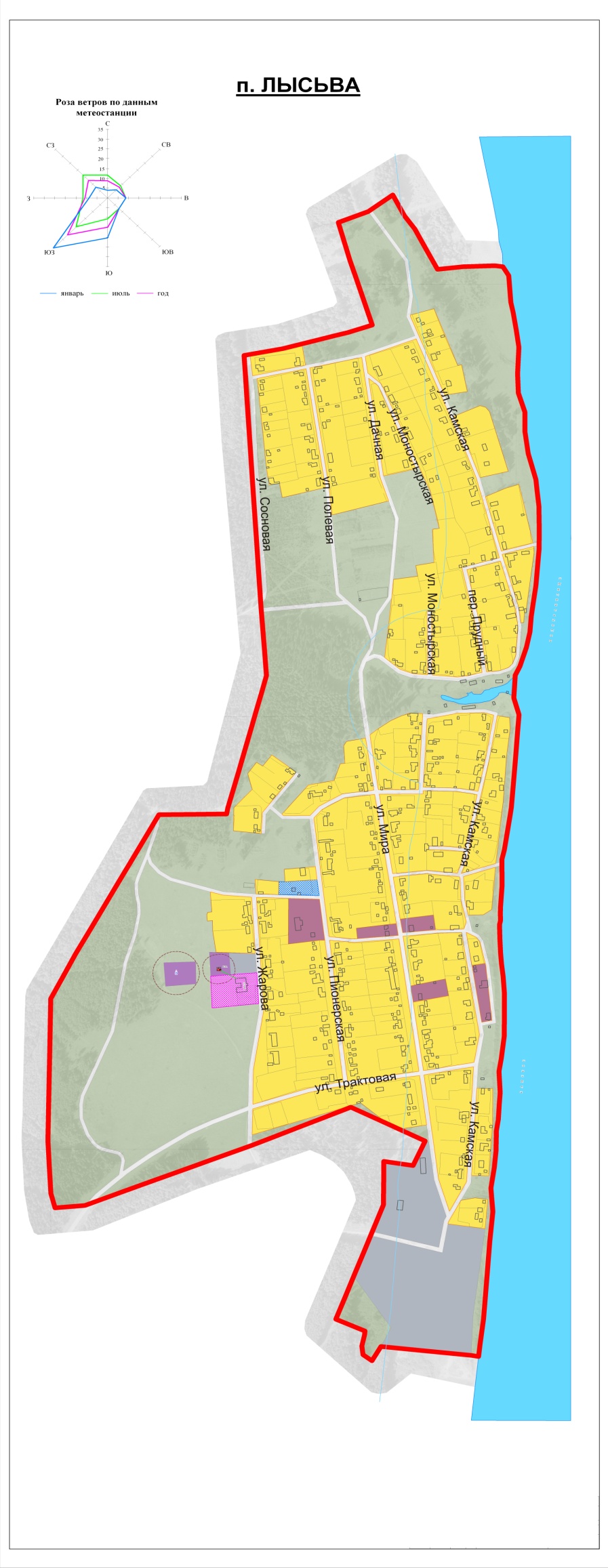 Приложение 4  к Перечню наименований элементов улично-дорожной сети муниципального образования «Город Березники»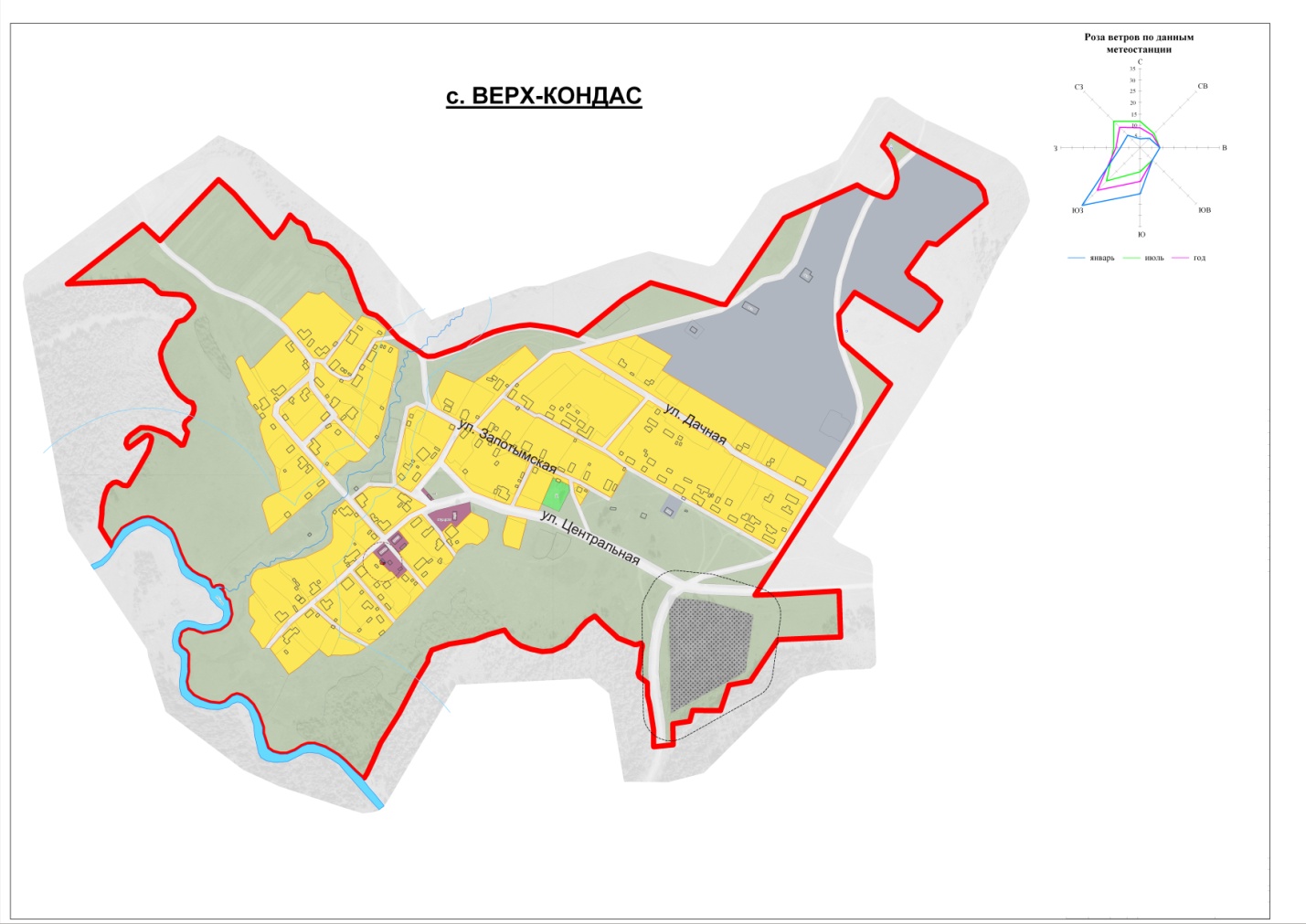 